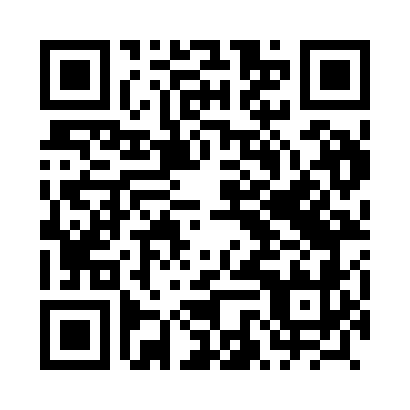 Prayer times for Ksawerow, PolandWed 1 May 2024 - Fri 31 May 2024High Latitude Method: Angle Based RulePrayer Calculation Method: Muslim World LeagueAsar Calculation Method: HanafiPrayer times provided by https://www.salahtimes.comDateDayFajrSunriseDhuhrAsrMaghribIsha1Wed2:405:1512:435:518:1210:362Thu2:365:1312:435:528:1410:393Fri2:325:1112:435:538:1610:434Sat2:305:0912:435:548:1710:465Sun2:295:0712:435:558:1910:496Mon2:285:0612:435:568:2110:497Tue2:275:0412:435:578:2210:508Wed2:275:0212:435:588:2410:519Thu2:265:0012:435:598:2610:5110Fri2:254:5912:436:008:2710:5211Sat2:254:5712:436:018:2910:5312Sun2:244:5512:436:028:3010:5313Mon2:234:5412:426:038:3210:5414Tue2:234:5212:436:048:3410:5515Wed2:224:5112:436:058:3510:5616Thu2:214:4912:436:068:3710:5617Fri2:214:4812:436:078:3810:5718Sat2:204:4612:436:088:4010:5819Sun2:204:4512:436:088:4110:5820Mon2:194:4412:436:098:4310:5921Tue2:194:4212:436:108:4410:5922Wed2:184:4112:436:118:4511:0023Thu2:184:4012:436:128:4711:0124Fri2:174:3912:436:138:4811:0125Sat2:174:3712:436:138:4911:0226Sun2:174:3612:436:148:5111:0327Mon2:164:3512:436:158:5211:0328Tue2:164:3412:436:168:5311:0429Wed2:164:3312:446:168:5511:0530Thu2:154:3212:446:178:5611:0531Fri2:154:3112:446:188:5711:06